      К сожалению, умение играть с ребёнком дано не каждому взрослому. Играя с малышом, мы как бы становимся детьми. Вспомним своё детство: кого из взрослых мы любили больше всех? Да, тех, кто умел играть с нами. Они становились партнёрами в играх, заражали фантазией, увлекали ролевым поведением, приносили в нашу жизнь радость…      Среди разнообразия детских игр можно выделить особый вид – игры с мячом.       Мяч побуждает к высокой подвижности, поэтому, как считают многие взрослые, в руках малыша он становится «непредсказуемым» предметом. И в то же время все согласятся, что игры с мячом являются любимыми играми с раннего детства.       По всей вероятности, этот предмет любим детьми ещё и потому, что «созвучен» им, - такой же прыгающий, «заводной», мобильный, забавный и каждый новый раз новый в своих проявлениях.        В играх с мячом развиваются физические качества: быстрота, прыгучесть, сила, ловкость. Такие игры благотворно влияют на работоспособность ребенка. Игры с мячами различного веса и объема увеличивают подвижность суставов пальцев и кистей рук; при ловле и бросании мяча, ребенок действует обеими руками – это способствует гармоничному развитию центральной нервной системы.         А систематические игры и упражнения с мячом активно влияют на совершенствование основных свойств нервной системы: силы, подвижности, уравновешенности.        Во многих семьях детям запрещается играть с мячом дома. Это и понятно - что-то задеть и даже разбить проще простого.       Однако есть множество достаточно спокойных игр, в которые можно играть в любое время года в квартире.                       «Солнышко» Сядьте на полу напротив ребенка. Разведите ноги в стороны и согните в коленях, изобразив «домик». Катайте мяч друг другу со словами: По небу солнце ходит И в домики заходит. И к Маше заходит (мячик катится к Маше), И к маме заходит (мячик от Маши катится к маме), И к Маше заходит, И к маме заходит…Когда ребенок поймет, в чем суть этой игры, можно подключить других участников - еще детей или взрослых.                    «В десяточку» Возьмите коробку, в которую легко помещается мяч. Встаньте на некотором расстоянии от ребенка. Задача малыша - закинуть мяч в коробку. Можно играть и несколько иначе. Коробку или тазик поставить на пол и стараться попасть в него. Показать ребенку порядок действий можно с таким стишком: Мяч одной рукой возьмем И к плечу поднимем. На корзину поглядим, И в корзину кинем.                             «Кегли» Поставьте на пол кегли, или, если их нет, то кубики. Можно поставить один предмет или несколько. Задача ребенка - сбить предмет мячом.                         «Мяч в домике» Поставьте посередине комнаты стул. Сядьте недалеко от него. Покажите ребенку, как направить мяч, чтобы он прокатился под ножками стула. Пусть малыш попробует сделать это самостоятельно.            Игры на развитие лексико-       грамматической стороны речи Участники игры встают в круг. Ведущий в центре бросает мяч каждому, называет слово, участники отвечают и возвращают мяч. «Назови ласково» (ведущий – кошка, ребенок – кошечка, ведущий – яблоко, ребенок – яблочко и т.д.) «Один-много» (ведущий – кубик, ребенок – кубики, ведущий – конфета, ребенок – конфеты и т.д.) «Какой сок» (ведущий – яблоко, ребенок –яблочный сок, ведущий – вишня, ребенок – вишневый сок и т.д.) «Проговори скороговорку» Участники встают в линеечку или круг. Передают друг другу мяч, проговаривая скороговорку по одному слову: 1 участник говорит: «Проворонила», 2 участник: «ворона», 3 участник: «вороненка».                  «Умный мячик» Ведущий произносит стихотворный текст. Дети, услышав слово с заданным звуком, подбрасывают мяч. Например, звук Ш: Я рубашку сшила мишке, Я сошью ему штанишки. Надо к ним карман пришить И платочек положить. «Мяч перекати, звук в слове замени» Дети сидят на ковре, ведущий перекатывает мяч. Ребенок заменяет первый звук в слове на заданный звук, например звук С на звук Ш: Сутки-шутки, Крыса-крыша, Миска-мишка, Марс-марш, Сок-шок, Споры-шпоры Стоит только захотеть и у вас все получится. «Звуковая цепочка»      Ход игры. Взрослый называет первое слово и передаёт мяч ребёнку. Далее передаётся от ребёнка к ребёнку. Конечный звук предыдущего слова – это начальный звук следующего слова.      Например: весна – автобус – слон – нос - собака.«Мячик прыгает по мне – по груди и по спине»      Ход игры. Ребёнок выполняет задания по инструкции взрослого.      Взрослый:В правую руку свой мячик возьми,Над головою его поднимиИ перед грудью его подержи.К левой ступне не спеша положи.За спину спрячь и затылка коснись.Руку смени и другим улыбнись.Правого плечика мячик коснётсяИ ненадолго за спину вернётся.С левой коленки да к правой ступне, Да только – не запутаться б мне.А в подарок вы получите море удовольствия и позитива!Буклет для родителей«Как организовать игры с мячом в семье?»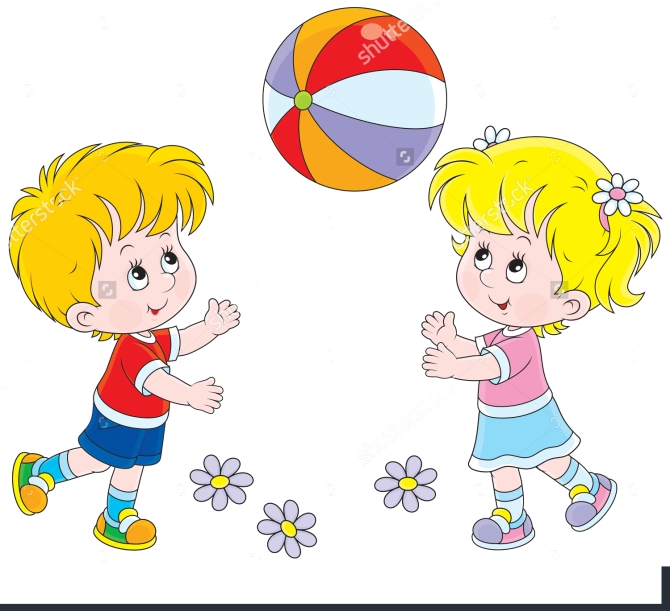 